Online safety is important because it helps to keep children safe so they can enjoy, explore and have fun!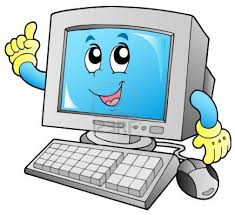 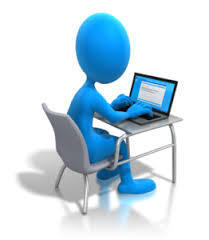 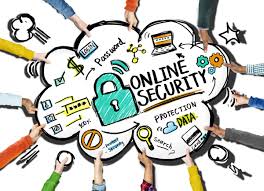 The Internet is great becauseYou can learn lots of thingsYou can have lots of funIt can help with our school workYou can stay in touch with friends or familySome online dangers include: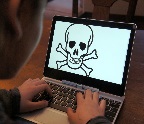 Cyber Bullying – nasty text messages and emails, swearing on X boxes.Stranger Danger – Some people, who we talk to online, we don’t know personally, so they are strangers.Bad Language – Sometimes when we are online, we can see or hear swear words that might upset us.Content Online – Some material online is not suitable for children to look at.Viruses – Some emails may contain virusesWhen we are online, we should: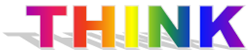 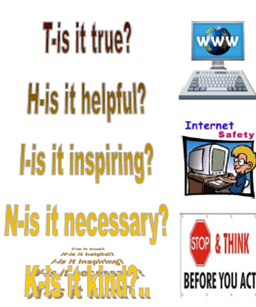 Who is responsible for Online Safety in our school?Mrs PritchardMr HartMr PritchardRabbi SimonsAll teachers and adultsPeople we should tell:FamilyFriends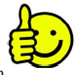 TeachersSchool CouncilPCSO Coulson    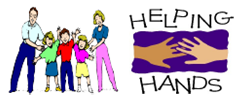 How should I behave online?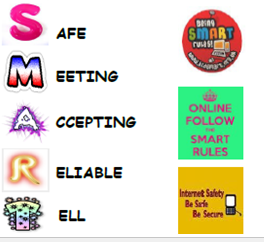                                     What our school does to respond to online safety issues.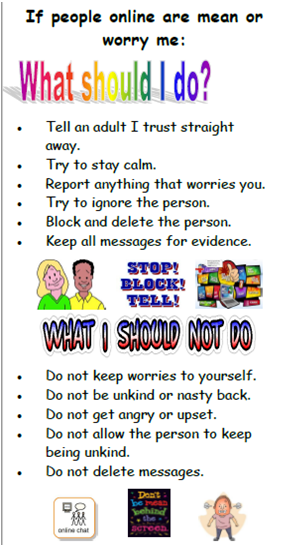 We take online safety seriouslyWe listen to the children involved and offer supportWe investigate and look at evidenceWe make sure children face up to the consequences of their actionsWe contact parents or carers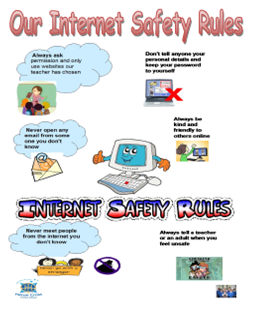 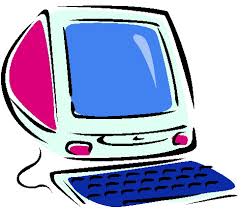   Online Safety      Leaflet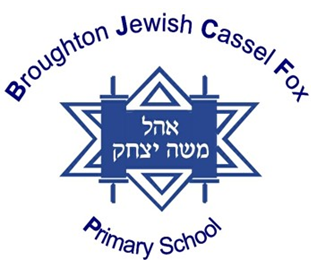 